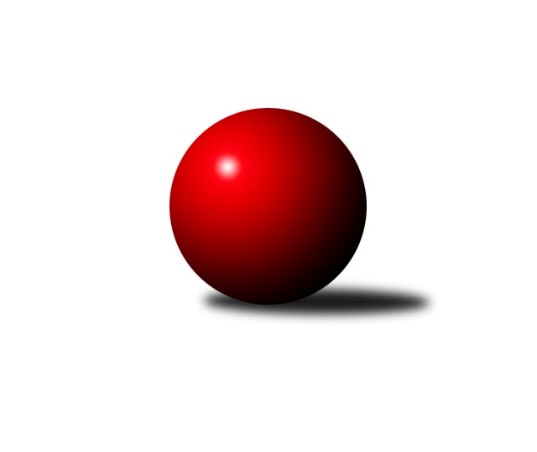 Č.3Ročník 2023/2024	24.5.2024 Středočeský krajský přebor II. třídy 2023/2024Statistika 3. kolaTabulka družstev:		družstvo	záp	výh	rem	proh	skore	sety	průměr	body	plné	dorážka	chyby	1.	TJ Sokol Červené Pečky	3	3	0	0	15.0 : 3.0 	(18.0 : 6.0)	1639	6	1144	495	32	2.	TJ Sokol Kostelec n.Č.l. B	3	3	0	0	13.0 : 5.0 	(16.5 : 7.5)	1710	6	1145	564	24.7	3.	KK Vlašim C	3	2	0	1	12.0 : 6.0 	(16.0 : 8.0)	1557	4	1102	455	38.7	4.	TJ Sokol Brandýs n.L. B	3	1	0	2	6.0 : 12.0 	(9.0 : 15.0)	1446	2	1026	419	43	5.	TJ Lhotka B	3	0	0	3	5.0 : 13.0 	(6.5 : 17.5)	1549	0	1087	462	41	6.	TJ Sokol Kostelec n.Č.l. C	3	0	0	3	3.0 : 15.0 	(6.0 : 18.0)	1454	0	1059	395	59Tabulka doma:		družstvo	záp	výh	rem	proh	skore	sety	průměr	body	maximum	minimum	1.	TJ Sokol Kostelec n.Č.l. B	2	2	0	0	9.0 : 3.0 	(11.5 : 4.5)	1682	4	1693	1671	2.	KK Vlašim C	1	1	0	0	6.0 : 0.0 	(8.0 : 0.0)	1620	2	1620	1620	3.	TJ Sokol Červené Pečky	1	1	0	0	6.0 : 0.0 	(7.0 : 1.0)	1655	2	1655	1655	4.	TJ Sokol Brandýs n.L. B	2	1	0	1	4.0 : 8.0 	(6.0 : 10.0)	1480	2	1537	1423	5.	TJ Lhotka B	1	0	0	1	2.0 : 4.0 	(2.0 : 6.0)	1530	0	1530	1530	6.	TJ Sokol Kostelec n.Č.l. C	2	0	0	2	3.0 : 9.0 	(6.0 : 10.0)	1665	0	1719	1611Tabulka venku:		družstvo	záp	výh	rem	proh	skore	sety	průměr	body	maximum	minimum	1.	TJ Sokol Červené Pečky	2	2	0	0	9.0 : 3.0 	(11.0 : 5.0)	1631	4	1699	1563	2.	TJ Sokol Kostelec n.Č.l. B	1	1	0	0	4.0 : 2.0 	(5.0 : 3.0)	1765	2	1765	1765	3.	KK Vlašim C	2	1	0	1	6.0 : 6.0 	(8.0 : 8.0)	1526	2	1547	1504	4.	TJ Sokol Brandýs n.L. B	1	0	0	1	2.0 : 4.0 	(3.0 : 5.0)	1411	0	1411	1411	5.	TJ Sokol Kostelec n.Č.l. C	1	0	0	1	0.0 : 6.0 	(0.0 : 8.0)	1242	0	1242	1242	6.	TJ Lhotka B	2	0	0	2	3.0 : 9.0 	(4.5 : 11.5)	1559	0	1625	1492Tabulka podzimní části:		družstvo	záp	výh	rem	proh	skore	sety	průměr	body	doma	venku	1.	TJ Sokol Červené Pečky	3	3	0	0	15.0 : 3.0 	(18.0 : 6.0)	1639	6 	1 	0 	0 	2 	0 	0	2.	TJ Sokol Kostelec n.Č.l. B	3	3	0	0	13.0 : 5.0 	(16.5 : 7.5)	1710	6 	2 	0 	0 	1 	0 	0	3.	KK Vlašim C	3	2	0	1	12.0 : 6.0 	(16.0 : 8.0)	1557	4 	1 	0 	0 	1 	0 	1	4.	TJ Sokol Brandýs n.L. B	3	1	0	2	6.0 : 12.0 	(9.0 : 15.0)	1446	2 	1 	0 	1 	0 	0 	1	5.	TJ Lhotka B	3	0	0	3	5.0 : 13.0 	(6.5 : 17.5)	1549	0 	0 	0 	1 	0 	0 	2	6.	TJ Sokol Kostelec n.Č.l. C	3	0	0	3	3.0 : 15.0 	(6.0 : 18.0)	1454	0 	0 	0 	2 	0 	0 	1Tabulka jarní části:		družstvo	záp	výh	rem	proh	skore	sety	průměr	body	doma	venku	1.	TJ Sokol Brandýs n.L. B	0	0	0	0	0.0 : 0.0 	(0.0 : 0.0)	0	0 	0 	0 	0 	0 	0 	0 	2.	TJ Sokol Kostelec n.Č.l. C	0	0	0	0	0.0 : 0.0 	(0.0 : 0.0)	0	0 	0 	0 	0 	0 	0 	0 	3.	TJ Sokol Kostelec n.Č.l. B	0	0	0	0	0.0 : 0.0 	(0.0 : 0.0)	0	0 	0 	0 	0 	0 	0 	0 	4.	TJ Lhotka B	0	0	0	0	0.0 : 0.0 	(0.0 : 0.0)	0	0 	0 	0 	0 	0 	0 	0 	5.	KK Vlašim C	0	0	0	0	0.0 : 0.0 	(0.0 : 0.0)	0	0 	0 	0 	0 	0 	0 	0 	6.	TJ Sokol Červené Pečky	0	0	0	0	0.0 : 0.0 	(0.0 : 0.0)	0	0 	0 	0 	0 	0 	0 	0 Zisk bodů pro družstvo:		jméno hráče	družstvo	body	zápasy	v %	dílčí body	sety	v %	1.	Pavel Kořínek 	TJ Sokol Červené Pečky 	3	/	3	(100%)	5	/	6	(83%)	2.	Pavel Hietenbal 	TJ Sokol Červené Pečky 	3	/	3	(100%)	5	/	6	(83%)	3.	Michal Třeštík 	TJ Sokol Kostelec n.Č.l. B 	2	/	2	(100%)	4	/	4	(100%)	4.	Jakub Hlava 	TJ Sokol Kostelec n.Č.l. B 	2	/	3	(67%)	5	/	6	(83%)	5.	Jan Urban 	KK Vlašim C 	2	/	3	(67%)	4	/	6	(67%)	6.	František Zahajský 	TJ Sokol Kostelec n.Č.l. C 	2	/	3	(67%)	4	/	6	(67%)	7.	Barbora Fajrajzlová 	TJ Lhotka B 	2	/	3	(67%)	3.5	/	6	(58%)	8.	Ladislav Sopr 	TJ Sokol Brandýs n.L. B 	2	/	3	(67%)	3	/	6	(50%)	9.	Martin Řach 	TJ Lhotka B 	2	/	3	(67%)	2	/	6	(33%)	10.	Pavel Vykouk 	KK Vlašim C 	1	/	1	(100%)	2	/	2	(100%)	11.	Jan Kumstát 	TJ Sokol Červené Pečky 	1	/	1	(100%)	2	/	2	(100%)	12.	Aleš Vykouk 	KK Vlašim C 	1	/	1	(100%)	2	/	2	(100%)	13.	Leoš Chalupa 	KK Vlašim C 	1	/	1	(100%)	2	/	2	(100%)	14.	Martin Bulíček 	TJ Sokol Kostelec n.Č.l. B 	1	/	1	(100%)	2	/	2	(100%)	15.	Jaroslav Novák 	TJ Sokol Kostelec n.Č.l. B 	1	/	1	(100%)	1.5	/	2	(75%)	16.	Karel Dvořák 	TJ Sokol Červené Pečky 	1	/	2	(50%)	3	/	4	(75%)	17.	Kamil Rodinger 	TJ Sokol Kostelec n.Č.l. B 	1	/	2	(50%)	3	/	4	(75%)	18.	Tomáš Hašek 	KK Vlašim C 	1	/	2	(50%)	2	/	4	(50%)	19.	František Pícha 	KK Vlašim C 	1	/	2	(50%)	2	/	4	(50%)	20.	Pavel Schober 	TJ Sokol Brandýs n.L. B 	1	/	2	(50%)	2	/	4	(50%)	21.	Luboš Trna 	KK Vlašim C 	1	/	2	(50%)	2	/	4	(50%)	22.	Lukáš Kotek 	TJ Sokol Brandýs n.L. B 	1	/	3	(33%)	3	/	6	(50%)	23.	Antonín Smrček 	TJ Sokol Červené Pečky 	1	/	3	(33%)	3	/	6	(50%)	24.	Peter Fajkus 	TJ Sokol Kostelec n.Č.l. C 	1	/	3	(33%)	2	/	6	(33%)	25.	Michal Hejduk 	TJ Lhotka B 	1	/	3	(33%)	1	/	6	(17%)	26.	Milan Hejduk 	TJ Lhotka B 	0	/	1	(0%)	0	/	2	(0%)	27.	Pavel Holec 	TJ Sokol Brandýs n.L. B 	0	/	1	(0%)	0	/	2	(0%)	28.	Jan Platil 	TJ Sokol Kostelec n.Č.l. C 	0	/	1	(0%)	0	/	2	(0%)	29.	Alena Šperlichová 	TJ Sokol Kostelec n.Č.l. C 	0	/	1	(0%)	0	/	2	(0%)	30.	Alena Vokáčová 	TJ Sokol Kostelec n.Č.l. C 	0	/	1	(0%)	0	/	2	(0%)	31.	Michaela Makarová 	TJ Sokol Kostelec n.Č.l. C 	0	/	1	(0%)	0	/	2	(0%)	32.	Jana Šatavová 	TJ Sokol Kostelec n.Č.l. C 	0	/	2	(0%)	0	/	4	(0%)	33.	Zdeněk Mašek 	TJ Lhotka B 	0	/	2	(0%)	0	/	4	(0%)	34.	Tomáš Kužel 	TJ Sokol Kostelec n.Č.l. B 	0	/	3	(0%)	1	/	6	(17%)Průměry na kuželnách:		kuželna	průměr	plné	dorážka	chyby	výkon na hráče	1.	TJ Sokol Kostelec nad Černými lesy, 1-4	1649	1137	512	34.1	(412.3)	2.	TJ Sokol Červené Pečky, 1-2	1579	1116	463	31.0	(394.9)	3.	Lhotka - Hospoda U Hejduků, 1-2	1546	1081	465	42.0	(386.6)	4.	Brandýs 1-2, 1-2	1499	1058	441	39.5	(374.9)	5.	Spartak Vlašim, 1-2	1431	1050	381	69.0	(357.8)Nejlepší výkony na kuželnách:TJ Sokol Kostelec nad Černými lesy, 1-4TJ Sokol Kostelec n.Č.l. B	1765	3. kolo	František Zahajský 	TJ Sokol Kostelec n.Č.l. C	483	1. koloTJ Sokol Kostelec n.Č.l. C	1719	3. kolo	František Zahajský 	TJ Sokol Kostelec n.Č.l. C	465	3. koloTJ Sokol Červené Pečky	1699	1. kolo	Jakub Hlava 	TJ Sokol Kostelec n.Č.l. B	461	3. koloTJ Sokol Kostelec n.Č.l. B	1693	1. kolo	Michal Třeštík 	TJ Sokol Kostelec n.Č.l. B	460	3. koloTJ Sokol Kostelec n.Č.l. B	1671	2. kolo	Peter Fajkus 	TJ Sokol Kostelec n.Č.l. C	456	3. koloTJ Lhotka B	1625	1. kolo	Martin Bulíček 	TJ Sokol Kostelec n.Č.l. B	451	1. koloTJ Sokol Kostelec n.Č.l. C	1611	1. kolo	Michal Třeštík 	TJ Sokol Kostelec n.Č.l. B	445	2. koloTJ Sokol Brandýs n.L. B	1411	2. kolo	Jakub Hlava 	TJ Sokol Kostelec n.Č.l. B	442	1. kolo		. kolo	Jaroslav Novák 	TJ Sokol Kostelec n.Č.l. B	441	1. kolo		. kolo	Pavel Hietenbal 	TJ Sokol Červené Pečky	439	1. koloTJ Sokol Červené Pečky, 1-2TJ Sokol Červené Pečky	1655	3. kolo	Jan Kumstát 	TJ Sokol Červené Pečky	423	3. koloKK Vlašim C	1504	3. kolo	Antonín Smrček 	TJ Sokol Červené Pečky	419	3. kolo		. kolo	Pavel Hietenbal 	TJ Sokol Červené Pečky	417	3. kolo		. kolo	Jan Urban 	KK Vlašim C	398	3. kolo		. kolo	Pavel Kořínek 	TJ Sokol Červené Pečky	396	3. kolo		. kolo	Tomáš Hašek 	KK Vlašim C	387	3. kolo		. kolo	Luboš Trna 	KK Vlašim C	367	3. kolo		. kolo	František Pícha 	KK Vlašim C	352	3. koloLhotka - Hospoda U Hejduků, 1-2TJ Sokol Červené Pečky	1563	2. kolo	Pavel Hietenbal 	TJ Sokol Červené Pečky	416	2. koloTJ Lhotka B	1530	2. kolo	Michal Hejduk 	TJ Lhotka B	406	2. kolo		. kolo	Barbora Fajrajzlová 	TJ Lhotka B	404	2. kolo		. kolo	Karel Dvořák 	TJ Sokol Červené Pečky	386	2. kolo		. kolo	Pavel Kořínek 	TJ Sokol Červené Pečky	384	2. kolo		. kolo	Antonín Smrček 	TJ Sokol Červené Pečky	377	2. kolo		. kolo	Martin Řach 	TJ Lhotka B	370	2. kolo		. kolo	Zdeněk Mašek 	TJ Lhotka B	350	2. koloBrandýs 1-2, 1-2KK Vlašim C	1547	1. kolo	Ladislav Sopr 	TJ Sokol Brandýs n.L. B	429	3. koloTJ Sokol Brandýs n.L. B	1537	3. kolo	Barbora Fajrajzlová 	TJ Lhotka B	404	3. koloTJ Lhotka B	1492	3. kolo	Lukáš Kotek 	TJ Sokol Brandýs n.L. B	403	3. koloTJ Sokol Brandýs n.L. B	1423	1. kolo	Michal Hejduk 	TJ Lhotka B	400	3. kolo		. kolo	František Pícha 	KK Vlašim C	395	1. kolo		. kolo	Pavel Vykouk 	KK Vlašim C	391	1. kolo		. kolo	Pavel Holec 	TJ Sokol Brandýs n.L. B	388	3. kolo		. kolo	Tomáš Hašek 	KK Vlašim C	385	1. kolo		. kolo	Lukáš Kotek 	TJ Sokol Brandýs n.L. B	378	1. kolo		. kolo	Jan Urban 	KK Vlašim C	376	1. koloSpartak Vlašim, 1-2KK Vlašim C	1620	2. kolo	Aleš Vykouk 	KK Vlašim C	438	2. koloTJ Sokol Kostelec n.Č.l. C	1242	2. kolo	Luboš Trna 	KK Vlašim C	397	2. kolo		. kolo	Leoš Chalupa 	KK Vlašim C	394	2. kolo		. kolo	Jan Urban 	KK Vlašim C	391	2. kolo		. kolo	František Zahajský 	TJ Sokol Kostelec n.Č.l. C	370	2. kolo		. kolo	Peter Fajkus 	TJ Sokol Kostelec n.Č.l. C	315	2. kolo		. kolo	Alena Šperlichová 	TJ Sokol Kostelec n.Č.l. C	305	2. kolo		. kolo	Alena Vokáčová 	TJ Sokol Kostelec n.Č.l. C	252	2. koloČetnost výsledků:	6.0 : 0.0	2x	5.0 : 1.0	1x	4.0 : 2.0	2x	2.0 : 4.0	2x	1.0 : 5.0	1x	0.0 : 6.0	1x